            O B E C   Š A L O V     935 71 Šalov č. 16OÚŠAL-S2021/000292/002		                                 V Šalove, dňa  22.04.2021			POZVÁNKA V zmysle § 13 ods. 4 písm. a) zákona SNR č. 369/1990 Zb. o obecnom zriadení v znení neskorších predpisov  z v o l á v a m   13. zasadnutie Obecného zastupiteľstva v Šalove, ktoré sa uskutoční dňa 27.04.2021 (utorok) o 14.00 hod. v zasadačke obecného úradu s nasledovným programom:Program:Otvorenie zasadnutia a schválenie programu rokovaniaVoľba návrhovej komisie, určenie overovateľov a zapisovateľa zápisniceKontrola plnenia uzneseníNávrh VZN obce Šalov o zrušení VZN č. 11/2015 o štatúte Klubu voľno-časových aktivít v ŠaloveNávrh „Zmluvy o nájme nebytových priestorov“  so žiadateľom – Lepší život Šalov o.zInformácia starostky obce RôzneInterpelácia poslancovDiskusia  Záver                                                                                        Mgr. Renáta Kassaiová                                                                                               starostka obceTel. fax: +421-036-7791121        Bankové spojenie: Prima banka Slovensko, a.s., pobočka Želiezovce        Adresa: Obecný úrad 935 71 Šalov č. 16E-mail: info@salov.sk                 Číslo účtu: SK09 5600 0000 0049 0892 5001                                               IČO: 00 307 505         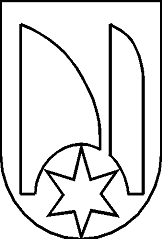 